Ciklus Izobrazbi - Upravljanje i kontrola korištenja Europskih strukturnih i investicijskih fondova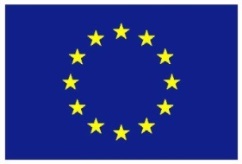 Tematska cjelina 1 – Uvod u Europske strukturne i investicijske fondove te sustav upravljanja i kontrole korištenja sredstavaKontrola delegiranih funkcija i revizije15. rujna 2017. / Hrvatsko novinarsko društvo15. rujna 2017. / Hrvatsko novinarsko društvo15. rujna 2017. / Hrvatsko novinarsko društvoLista polaznikaLista polaznikaLista polaznikaIme i prezimeNaziv tijela/institucija:1.Ana MaločaSredišnja agencija za financiranje i ugovaranje programa i projekata Europske unije2.Anamarija ČeprnićMinistarstvo regionalnoga razvoja i fondova Europske unije3.Andrea ParnicaMinistarstvo regionalnoga razvoja i fondova Europske unije 4.Ante ProdanAgencija za reviziju sustava provedbe programa Europske unije5.Bojan CvjetićaninMinistarstvo regionalnoga razvoja i fondova Europske unije6.Božena JadrijevićMinistarstvo graditeljstva i prostornoga uređenja7.Emina LipovšćakMinistarstvo regionalnoga razvoja i fondova Europske unije8.Iva BujgerMinistarstvo gospodarstva, poduzetništva i obrta9.Iva KožulMinistarstvo regionalnoga razvoja i fondova Europske unije10.Ivana MarkanovićMinistarstvo znanosti i obrazovanja11.Josipa StinčićSredišnja agencija za financiranje i ugovaranje programa i projekata Europske unije12.Katarina DundjerMinistarstvo regionalnoga razvoja i fondova Europske unije13.Kristina NeralićNacionalna zaklada za razvoj civilnoga društva14.Lana Moslavac Ministarstvo regionalnoga razvoja i fondova Europske unije15.Marija ČenićMinistarstvo znanosti i obrazovanja16.Marin PaladinFond za zaštitu okoliša i energetsku učinkovitost17.Martina MilasMinistarstvo regionalnoga razvoja i fondova Europske unije18.Matea BenkovićMinistarstvo mora, prometa i infrastrukture19.Milovan ZrakićFond za zaštitu okoliša i energetsku učinkovitost20.Mira Maver ČuljakSredišnja agencija za financiranje i ugovaranje programa i projekata Europske unije21.Mirjana BilićMinistarstvo regionalnoga razvoja i fondova Europske unije22.Mislav PintarićMinistarstvo regionalnoga razvoja i fondova Europske unije23.Paula LišnjićSredišnja agencija za financiranje i ugovaranje programa i projekata Europske unije24.Rahela Dorbić ValožićMinistarstvo regionalnoga razvoja i fondova Europske unije25.Sebastian TončićMinistarstvo znanosti i obrazovanja26.Snježana MitošMinistarstvo mora, prometa i infrastrukture27.Stjepan GredičakMinistarstvo regionalnoga razvoja i fondova Europske unije28.Vanja PavlovićMinistarstvo znanosti i obrazovanja29.Željka Zorić BennettMinistarstvo mora, prometa i infrastrukture